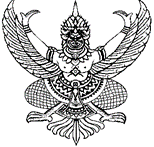 แบบคำร้องขอลงทะเบียนเพื่อขอรับสิทธิเงินอุดหนุนเพื่อการเลี้ยงดูเด็กแรกเกิด ปีงบประมาณ 2566หน่วยงานรับลงทะเบียน        อบต.ห้วยชมภู 		วันที่ 	     เดือน			  พ.ศ.		   1. ข้อมูลผู้ลงทะเบียน   เป็นผู้ลงทะเบียนตามโครงการเพื่อสวัสดิการแห่งรัฐ  1.1  บิดา       มารดา     ผู้ปกครอง ความสัมพันธ์กับเด็กแรกเกิด    ระบุ……………………………………………………     	1.2 เด็กชาย   เด็กหญิง    นาย นาง นางสาว	        		1.3 เลขประจำตัวประชาชน  ...................................................................................................................................................	1.4 เกิดเมื่อวันที่          เดือน	                   พ.ศ.	                     อายุ	    ปี	1.5 สัญชาติ		1.6 ที่อยู่ตามทะเบียนบ้าน      บ้านเลขที่	หมู่ที่	อาคาร/ตึก		ชั้น	เลขที่ห้อง		หมู่บ้าน			     ตรอก/ซอย			ถนน			ตำบล/แขวง				     อำเภอ/เขต			       จังหวัด			        รหัสไปรษณีย์ ................................       โทรศัพท์บ้าน ..................................................................โทรศัพท์มือถือ ........................................................................   	1.7 ที่อยู่ปัจจุบัน   ใช้ที่อยู่ตามทะเบียนบ้าน     บ้านเลขที่	หมู่ที่	อาคาร/ตึก		ชั้น	เลขที่ห้อง		หมู่บ้าน			     ตรอก/ซอย			ถนน			ตำบล/แขวง				     อำเภอ/เขต			         จังหวัด			        รหัสไปรษณีย์ ...............................      โทรศัพท์บ้าน ................................................................ โทรศัพท์มือถือ ........................................................................ 	1.8 อาชีพ       ไม่ได้ประกอบอาชีพ  ประกอบอาชีพ   ระบุ		            1.9 การศึกษา  ไม่ได้รับการศึกษา     กำลังศึกษา		                                   จบการศึกษา (สูงสุด) 		 	2. ข้อมูลเด็ก (ตามสูติบัตร)	 		2.1 ชื่อ - นามสกุล เด็กชาย   เด็กหญิง 										2.2 เลขประจำตัวประชาชน ................................................................................................................................................		2.3 เกิดเมื่อวันที่		เดือน				พ.ศ.			ข้อมูลมารดา2.4 เด็กหญิง นาง นางสาว	        			2.5 เลขประจำตัวประชาชน .................................................................................................................................................2.6 อายุ              ปี                        2.7 สัญชาติ		 ข้อมูลบิดา  ไม่ปรากฏบิดา2.10 เด็กชาย  นาย	        			2.11 เลขประจำตัวประชาชน ............................................................................................................................................... 2.12 อายุ              ปี                       2.13 สัญชาติ		-2-3. ช่องทางการรับเงินอุดหนุน เลือกเพียง 1 ธนาคาร (เฉพาะผู้ยื่นคำร้องขอลงทะเบียนที่ไม่มีสัญชาติไทย) ธนาคารกรุงไทย ประเภทบัญชี ออมทรัพย์ ธนาคาร ธ.ก.ส.ประเภทบัญชี ออมทรัพย์ ธนาคาร ออมสิน ประเภทบัญชี เงินฝากเผื่อเรียกชื่อบัญชี	                           เลขที่บัญชี...................................................   4. ยื่นเอกสารหลักฐานประกอบการลงทะเบียน ดังนี้ (สำหรับเจ้าหน้าที่)		  4.1 แบบคำร้องขอลงทะเบียน (ดร.01)	  4.2 แบบรับรองสถานะของครัวเรือน (ดร.02) 	  4.3 สำเนาสูติบัตรเด็กแรกเกิด	  4.4 หนังสือรับรองรายได้หรือใบรับรองเงินเดือน (ของทุกคนที่มีรายได้ประจำเป็นสมาชิกในครัวเรือนที่เป็นเจ้าหน้าที่ของรัฐ        พนักงานรัฐวิสาหกิจ หรือพนักงานบริษัท) จำนวน.....................ใบ (ถ้ามี)  4.5 เอกสาร หรือบัตรประจำตัวเจ้าหน้าที่ของรัฐ บัตรหรือเอกสารอื่นใดที่แสดงสถานะหรือตำแหน่งของผู้รับรองคนที่ 1 
    และผู้ รับรองคนที่ 2  4.6 สำเนาหน้าแรกสมุดบัญชีเงินฝากของผู้ที่จะรับเงินอุดหนุนเพื่อการเลี้ยงดูเด็กแรกเกิด            (เฉพาะผู้ยื่นคำร้องขอลงทะเบียนที่ไม่มีสัญชาติไทย)ข้าพเจ้าขอรับรองว่าข้อความและเอกสารที่ได้ยื่นนี้เป็นความจริงทุกประการ และยินยอมให้เปิดเผยข้อมูลส่วนบุคคลของข้าพเจ้าแก่หน่วยงานของรัฐที่เกี่ยวข้อง ยินยอมให้นำข้อมูลในบัตรประจำตัวประชาชนพร้อมภาพใบหน้าของข้าพเจ้าไปใช้เพื่อตรวจสอบสถานะบุคคลในฐานข้อมูลทะเบียนราษฎร ข้อมูลทางการเงินและทรัพย์สิน หากข้อความและเอกสารที่ยื่นเรื่องนี้เป็นเท็จ ข้าพเจ้ายินยอมคืนเงินในส่วนที่รับไปโดยไม่มีสิทธิ หรือยินยอมให้หักจากสวัสดิการอื่น หรือหักจากบัญชีเงินฝากธนาคารของข้าพเจ้าได้ ในการนี้ข้าพเจ้ายินดีรับข้อมูลข่าวสารเพื่อส่งเสริมสุขภาพของแม่และเด็กผ่านช่องทางต่าง ๆ(ลงชื่อ).....................................................................ผู้ลงทะเบียน     (ลงชื่อ)....................................................................ผู้รับลงทะเบียน	    (........................................................................)		 (.......................................................................)วันที่ลงทะเบียน.........................................................................	      ตำแหน่ง.........................................................................							    วันที่ลงทะเบียน..............................................................................................................................................................ตัดตามรอยปรุ........................................................................................................